ORDIN  Nr.          /       2017privind aprobarea Normelor metodologice privind aplicarea unor dispoziţii, cuprinse în Legea-cadru nr. 153/2017 privind salarizarea personalului plătit din fonduri publice, pentru personalul din sistemul administraţiei penitenciareAvând în vedere dispoziţiile art. 90 din anexa nr. VI - Familia ocupaţională de funcţii bugetare "Apărare, ordine publică şi securitate naţională" la Legea-cadru nr. 153/2017 privind salarizarea personalului plătit din fonduri publice,în temeiul art. 13 din Hotărârea Guvernului nr. 652/2009 privind organizarea şi funcţionarea Ministerului Justiţiei, cu modificările şi completările ulterioare,ministrul justiţiei emite următorul ordin:Art. 1Se aprobă Normele metodologice privind aplicarea unor dispoziţii, cuprinse în Legea-cadru nr. 153/2017 privind salarizarea personalului plătit din fonduri publice, pentru personalul din sistemul administraţiei penitenciare.Art. 2Normele metodologice sunt cuprinse în anexele nr. 1 – 17, după cum urmează:Anexa 1 - Criteriile pentru care se acordă majorarea salariului de bază/salariului de funcţie cu până la 50% pentru gestionarea de proiecte finanţate din fonduri europene nerambursabile, prevăzute de art. 16 alin. (1) din Legea-cadru nr. 153/2017 privind salarizarea personalului plătit din fonduri publice;Anexa 2 - Condiţiile pentru care se acordă lunar premii de excelenţă pentru personalul care a participat direct la obţinerea unor rezultate deosebite în activitate, prevăzute de art. 26 alin. (1) - (3) din Legea-cadru nr. 153/2017 privind salarizarea personalului plătit din fonduri publice;Anexa 3 - Funcţiile pentru care se acordă salariul de comandă, mărimea concretă a procentului precum şi condiţiile de acordare şi de suspendare prevăzute de art. 8  din Anexa nr. VI la Legea-cadru nr. 153/2017 privind salarizarea personalului plătit din fonduri publice;Anexa 4 - Normele metodologice privind împuternicirea pentru îndeplinirea atribuţiilor funcţiilor prevăzute cu salariu de comandă, conform art. 9  din Anexa nr. VI la Legea-cadru nr. 153/2017 privind salarizarea personalului plătit din fonduri publice.Anexa 5 - Acordarea gradaţiilor persoanelor chemate sau rechemate în activitate;Anexa 6 - Unităţile, categoriile de personal, condiţiile, criteriile şi mărimea compensaţiei de risc prevăzute de art. 14  din Anexa nr. VI la Legea-cadru nr. 153/2017 privind salarizarea personalului plătit din fonduri publice;Anexa 7 - Condiţiile de acordare a majorării pentru lucrări de excepţie sau misiuni speciale, pentru funcţionarii publici cu statut special şi personalul civil din sistemul administraţiei penitenciare, prevăzute de art. 15 din Anexa nr. VI la Legea-cadru nr. 153/2017 privind salarizarea personalului plătit din fonduri publice;Anexa 8 - Criteriile de stabilire a localităţilor şi zonelor izolate, a localităţilor şi zonelor unde atragerea personalului se face cu greutate, categoriile de personal şi mărimea concretă a sporului de până la 20% din salariul de funcţie/salariul de bază, prevăzute de art. 20 din Anexa nr. VI la Legea-cadru nr. 153/2017 privind salarizarea personalului plătit din fonduri publice;Anexa 9 - Specialităţile, condiţiile de acordare şi de retragere a titlului de specialist de clasă/domeniu funcţional, retrogradarea dintr-o clasă superioară într-una inferioară, criteriile şi standardele de performanţă, prevăzute de art. 28 din Anexa nr. VI la Legea-cadru nr. 153/2017 privind salarizarea personalului plătit din fonduri publice;Anexa 10 - Condiţiile de acordare privind compensarea de 5 – 25% la  salariul  de funcție/salariul de bază al agenților de penitenciare, respectiv personalului civil din sistemul administraţiei penitenciare care desfășoară activități de conducători de autovehicule, prevăzută la art. 29 din Anexa nr. VI la Legea-cadru nr. 153/2017 privind salarizarea personalului plătit din fonduri publice;Anexa 11 - Drepturile salariale ale funcționarilor publici cu statut special cuvenite pe timpul studiilor şi în alte situaţii, prevăzute de art. 57 din Anexa nr. VI la Legea-cadru nr. 153/2017 privind salarizarea personalului plătit din fonduri publice;Anexa 12 - Drepturile salariale ale funcționarilor publici cu statut special puşi la dispoziţie în situaţii temeinic justificate, prevăzute de art. 58 din Anexa nr. VI la Legea-cadru nr. 153/2017 privind salarizarea personalului plătit din fonduri publice;Anexa 13 - Drepturile salariale ale funcționarilor publici cu statut special, cărora le încetează raporturile de serviciu, prevăzute de art. 59 din Anexa nr. VI la Legea-cadru nr. 153/2017 privind salarizarea personalului plătit din fonduri publice;Anexa 14 - Drepturile salariale ale funcționarilor publici cu statut special puşi la dispoziţie ca urmare a punerii în mişcare a acţiunii penale, ca efect al trimiterii în judecata unei instanţe penale, în stare de libertate, precum şi în cazul eliberării pe cauţiune, prevăzute de art. 60 din Anexa nr. VI la Legea-cadru nr. 153/2017 privind salarizarea personalului plătit din fonduri publice;Anexa 15 - Drepturile salariale ale funcționarilor publici cu statut special care desfăşoară activităţi de control financiar preventiv propriu şi, după caz, de audit, prevăzute de art. 84 alin. (3) din Anexa nr. VI la Legea-cadru nr. 153/2017 privind salarizarea personalului plătit din fonduri publice.Anexa 16 - Condiţiile de acordare pentru activitatea desfăşurată de funcţionarii publici cu statut special şi personalul civil din sistemul administraţiei penitenciare în zilele de repaus săptămânal, de sărbători legale şi în celelalte zile în care, în conformitate cu reglementările în vigoare, nu se lucrează prevăzute de art. 88 alin. (2) din Anexa nr. VI la Legea-cadru nr. 153/2017 privind salarizarea personalului plătit din fonduri publice;Anexa nr. 17 - Structura salariului lunarArt. 3 Plata salariilor se face în data de 10 a fiecărei luni, pentru luna anterioară, în baza pontajelor întocmite de fiecare șef de structură, aprobate de directorul unității/directorul direcției, după caz și transmise structurii financiare până în data de 3 a lunii.Art. 4Prezentele Norme se aplică și funcționarilor publici cu statut special din Ministerul Justiției.Art. 5Anexele nr. 1-17 fac parte integrantă din prezentul ordin.Art. 6Prezentul ordin se publică în Monitorul Oficial al României, Partea I.Ministrul justiţieiTudorel ToaderANEXA nr. 1Criteriile pentru care se acordă majorarea salariului de bază/salariului de funcţie cu până la 50% pentru gestionarea de proiecte finanţate din fonduri europene nerambursabile, prevăzute de art. 16 alin. (1) din Legea-cadru nr. 153/2017 privind salarizarea personalului plătit din fonduri publiceArt. 1Personalul din sistemul administraţiei penitenciare, nominalizat în echipele de proiecte finanţate din fonduri europene nerambursabile, beneficiază de o majorare a salariului de bază/salariului de funcţie de până la 50% după cum urmează:Pentru proiecte cu valoare contractată de peste 500.000 de euro:Managerul de proiect – 50%Responsabil financiar, responsabil achiziții – 40%Alți membri ai echipei de implementare – 30% Pentru proiecte cu valoare contractată sub 500.000 de euro:Managerul de proiect – 40%Responsabil financiar, responsabil achiziții – 30%Alți membri ai echipei de implementare – 20%Art. 2Majorarea se acordă proporțional cu timpul efectiv alocat activităților pentru fiecare proiect.Art. 3Stabilirea persoanelor care beneficiază de majorare se realizează prin actul administrativ de numire a echipei de proiect.Art. 4Numărul maxim de personal din cadrul fiecărei echipe de proiect nu poate fi mai mare decât cel prevăzut de contractul/acordul/ordinul de finanțare.Art. 5În primele 3 zile ale fiecărei luni calendaristice managerul/coordonatorul/şeful de proiect avizează pontajul lunar, care atestă timpul efectiv lucrat în cadrul fiecărui proiect, pentru fiecare persoană nominalizată.ANEXA nr. 2Condiţiile pentru care se acordă lunar premii de excelenţă pentru personalul care a participat direct la obţinerea unor rezultate deosebite în activitate, prevăzute de art. 26 alin. (1) - (3) din Legea-cadru nr. 153/2017 privind salarizarea personalului plătit din fonduri publiceArt. 1Ordonatorii de credite pot acorda lunar premii de excelenţă pentru personalul care a participat direct la obţinerea unor rezultate deosebite în activitatea unităţii, în limita a 5% din cheltuielile cu salariile de bază, salariile de funcţie, salariile gradului profesional deţinut, gradaţiile şi salariile de comandă aferente personalului prevăzut în statul de funcţii, sub condiţia încadrării în fondurile aprobate prin buget.Art. 2 (1) Premiile de excelenţă se pot acorda lunar în tot cursul anului, personalului care a realizat sau a participat direct la obţinerea unor rezultate deosebite în activitatea instituţiei sau a sistemului administraţiei penitenciare, a participat la activităţi cu caracter deosebit ori a avut un volum de activitate ce depăşeşte în mod semnificativ volumul optim de activitate, în raport de complexitatea sarcinilor, ţinându-se seama de următoarele criterii:a) cunoştinţe profesionale şi abilităţi;b) calitatea, operativitatea şi eficienţa activităţilor desfăşurate;c) perfecţionarea pregătirii profesionale;d) capacitatea de a lucra în echipă;e) comunicare;f) disciplină;g) rezistenţă la stres şi adaptabilitate;h) capacitatea de asumare a responsabilităţii;i) integritate şi etică profesională. (2) Sumele neutilizate pot fi utilizate în lunile următoare, în cadrul aceluiaşi an bugetar.    	Art. 3Premiile de excelenţă individuale lunare nu pot depăşi, anual, două salarii de bază minim brute pe ţară garantate în plată şi se stabilesc de către ordonatorii de credite în limita sumelor aprobate în buget cu această destinaţie, în condiţiile legii, cu consultarea organizaţiilor sindicale reprezentative la nivel de unitate sau, după caz, cu consultarea reprezentanţilor salariaţilor, acolo unde nu sunt constituite astfel de organizaţii sindicale.Art. 4(1) Premiile de excelenţă individuale lunare se acordă la propunerea fundamentată şi motivată în scris a şefului ierarhic nemijlocit, care cuprinde şi cuantumul sumei, conform  modelului prevăzut în anexa 2.1.(2) Propunerea de acordare a premiului se analizează în consiliul de conducere al unităţii conform competențelor, cu consultarea organizaţiilor sindicale reprezentative.(3) Majorarea se acordă prin act administrativ, competenţa de acordare, inclusiv stabilirea cuantumului, revine:a) ministrului justiţiei, pentru directorul general şi directorii generali adjuncţi ai Administraţiei Naţionale a Penitenciarelor;b) directorului general al Administraţiei Naţionale a Penitenciarelor, pentru directorii şi directorii adjuncţi din unităţile subordonate şi pentru personalul din Administraţia Naţională a Penitenciarelor;c) directorilor unităţilor subordonate, pentru personalul din subordinea acestora, cu excepţia celui prevăzut la lit. b).    	Art. 5După aprobare, tabelul nominal cu beneficiarii premiului se afișează la avizierul unității, cu motivarea pe scurt a propunerii.Art. 6Anexa nr. 2.1 face parte integrantă din prezenta anexă.Anexa 2.1Anexa nr. 3Funcţiile pentru care se acordă salariul de comandă, mărimea concretă a procentului precum şi condiţiile de acordare şi de suspendare prevăzute de art. 8  din Anexa nr. VI la Legea-cadru nr. 153/2017 privind salarizarea personalului plătit din fonduri publice;Art. 1Salariul de comandă se acordă funcţionarilor publici cu statut special din sistemul administraţiei penitenciare de la data numirii/împuternicirii în funcţia care conferă dreptul la acesta şi încetează la data schimbării din funcţie, respectiv la data încetării împuternicirii.Art. 2Salariul de comandă nu se acordă funcţionarilor publici cu statut special din sistemul administraţiei penitenciare pe timpul cât sunt studenţi ai instituţiilor de învăţământ sau frecventează cursurile de zi ale instituţiilor civile de învăţământ superior, dacă perfecţionarea pregătirii profesionale se realizează cu scoatere din activitate.Art. 3Salariul de comandă se suspendă pe toată perioada în care funcționarii publici cu statut special sunt puși la dispoziție în condițiile art. 60 din Anexa nr. VI la Legea-cadru nr. 153/2017. Art. 4În cazul fracțiunilor de lună, cuantumul salariului de comandă se calculează în funcție de numărul de zile lucrătoare pentru care dreptul există, raportat la numărul de zile lucrătoare din lună.Art. 5 În cazul pensionării, beneficiarii primesc acest drept pe întreaga lună în care are loc încetarea raporturilor de serviciu.Art. 6 Funcţiile pentru care se acordă salariul de comandă, precum şi cuantumul acestuia sunt următoarele:A. MINISTERUL JUSTIȚIEI ȘI ADMINISTRAŢIA NAŢIONALĂ A PENITENCIARELORB. UNITĂŢI SUBORDONATEArt. 7 Numărul funcțiilor pentru care se acordă salariul de comandă este de maxim 12% din numărul de funcții prevăzute în statele de organizare, conform legislației în vigoare.Art. 8 Prin șef formațiune, în înțelesul lit. A pct. 8 și lit. B pct. 6, se înțelege funcțiile de șef schimb, șef punct lucru, șef post control, șef escortă, șef echipă, șef formațiune intervenție, șef tură, asistent medical șef, șef atelier, șef depozit, șef garaj, șef patrulă, supraveghetor șef, șef arest instanță și șef sector, funcții specifice corpului agenților de penitenciare.Art.9Au dreptul la salariu de comandă ocupanții funcţiilor de şef formaţiune de nivel I care, în mod curent, presupun activităţi de coordonare a cel puţin 3 subordonaţi, şi sunt prevăzute cu indemnizaţie de comandă în statul de organizare.Anexa nr. 4Normele metodologice privind împuternicirea pentru îndeplinirea atribuţiilor funcţiilor prevăzute cu salariu de comandă, conform art. 9  din Anexa nr. VI la Legea-cadru nr. 153/2017 privind salarizarea personalului plătit din fonduri publiceArt. 1Funcţionarii publici cu statut special din sistemul administraţiei penitenciare, pot fi împuterniciţi, conform categoriei din care fac parte, în funcţii prevăzute cu salariu de comandă, vacante sau temporar vacante, în unitatea în care sunt încadraţi sau în care sunt detaşaţi.Art. 2 (1) Împuternicirea pe funcţie se poate face pentru o perioadă de maxim 6 luni, perioadă care se poate prelungi, cu acordul scris al funcţionarului public cu statut special propus, cu încă 6 luni.(2) Împuternicirea pe funcţie se poate face doar în situaţia în care funcţionarul public cu statut special îndeplineşte condiţiile generale şi specifice necesare ocupării postului și nu se află sub efectul unei sancţiuni disciplinare.Art. 3Funcţionarii publici cu statut special din sistemul administraţiei penitenciare care îndeplinesc, prin împuternicire, atribuţiile funcţiilor prevăzute cu salariu de comandă, beneficiază pe această perioadă de salariul de funcţie şi de salariul de comandă corespunzător funcţiilor în care sunt împuterniciți.Art. 4Funcţionarii publici cu statut special din sistemul administraţiei penitenciare împuterniciţi, îşi menţin salariile de funcţie şi după caz salariile de comandă avute anterior, dacă acestea sunt mai mari decât cele acordate pentru funcţia în care sunt împuterniciţi.Art. 5Prin ordinul sau decizia de împuternicire se menţionează expres drepturile de care funcţionarii publici cu statut special din sistemul administraţiei penitenciare urmează să beneficieze.Anexa nr. 5Acordarea gradaţiilor persoanelor chemate sau rechemate în activitateArt. 1Pentru funcţionarii publici cu statut special cărora li s-a stabilit gradaţia, la încadrare, prin aplicarea art. 11 alin. (5) din Anexa VI la Legea cadru 153/2017, beneficiază de gradaţiile următoare, din 3 în 3 ani, în limitele prevăzute la art. 11 alin. (1) și potrivit algoritmului stabilit la (4).Anexa nr. 6Unităţile, categoriile de personal, condiţiile, criteriile şi mărimea compensaţiei de risc prevăzute de art. 14  din Anexa nr. VI la Legea-cadru nr. 153/2017 privind salarizarea personalului plătit din fonduri publiceArt. 1(1) Pentru munca cu grad ridicat de risc sau, după caz, în condiţii de pericol deosebit, desfăşurată în exercitarea atribuţiilor funcţionale, funcţionarii publici cu statut special şi personalul civil din unităţile sistemului administraţiei penitenciare care execută, conduc, coordonează sau contribuie la realizarea activităţilor deosebite ori de specialitate, de control antiterorist, activităţi de pază, supraveghere, escortare, asistenţă medicală, educative, de asistenţă psihologică şi asistenţă socială pentru persoanele arestate preventiv sau condamnate la pedepse privative de libertate, activităţi de culegere, prelucrare, centralizare, verificare şi valorificare a datelor/situaţiilor/documentelor/ actelor, acţiuni şi intervenţie, beneficiază de o compensaţie de risc de 30% calculat la salariul de funcţie/salariul de bază.	Art. 2Compensaţia se stabileşte prin ordin sau decizie de numire în funcţie.Anexa nr. 7Condiţiile de acordare a majorării pentru lucrări de excepţie sau misiuni speciale, pentru funcţionarii publici cu statut special şi personalul civil din sistemul administraţiei penitenciare, prevăzute de art. 15 din Anexa nr. VI la Legea-cadru nr. 153/2017 privind salarizarea personalului plătit din fonduri publiceArt. 1    	Funcţionarii publici cu statut special şi personalul civil din sistemul administraţiei penitenciare care au executat, în domeniul specific, lucrări de excepţie sau misiuni speciale, apreciate ca atare de către conducătorii acestora, se acordă o majorare de până la 50% calculată la salariul de funcţie/salariul de bază, denumită în continuare majorare.Art. 2Sunt considerate ca fiind de excepţie lucrările:a) efectuate în vederea realizării unor obiective cu impact ridicat asupra organizării şi funcţionării structurilor din sistemul administraţiei penitenciare;b) care impun efectuarea unor activităţi cu un grad ridicat de răspundere sau specializare;c) care presupun o documentare complexă sau gestionarea unui volum mare de informaţii;d) care contribuie la identificarea, obţinerea sau creşterea veniturilor.    	Art. 3Sunt considerate misiuni speciale:a) activităţile directe desfăşurate cu persoanele arestate preventiv sau condamnate la pedepse privative de libertate, în împrejurări având o complexitate ridicată;b) activităţile care implică riscuri deosebite pentru siguranţa personalului sau pentru funcţionarea în bune condiţii a unităţilor din sistemul administraţiei penitenciare;c) activităţile cu un grad de complexitate mai mare decât atribuţiile corespunzătoare postului ocupat.Art. 4Criteriile de stabilire a lucrărilor de excepție și a misiunilor speciale se aprobă prin decizie a directorului general al Administrației Naționale a Penitenciarelor.Art. 5(1) Majorarea se acordă pentru cel mult 5% din numărul total de posturi prevăzute în statele de organizare şi în limita a 30% din suma salariilor de bază/salariilor de funcţie, salariilor gradului profesional deţinut, gradaţiilor, salariilor de comandă şi a indemnizaţiilor de încadrare, cumulat pe total buget, pentru ordonatorul principal de credite.(2) Administraţia Naţională a Penitenciarelor stabileşte numărul de persoane care pot beneficia de majorare în conformitate cu alin. (1) şi îl comunică fiecărei unităţi subordonate, aceasta având obligaţia de a se încadra în datele primite.(3) Stabilirea personalului care beneficiază de majorare se realizează trimestrial iar alocarea la drepturi se face pentru perioade de câte 3 luni,.Art. 6(1) Majorarea se acordă individual, având în vedere lucrările de excepție sau misiunile speciale desfășurate în trimestrul anterior acordării dreptului, la propunerea fundamentată şi motivată în scris a şefului ierarhic nemijlocit, care cuprinde şi procentul majorării, conform modelului prevăzut în anexa 7.1.(2) Propunerile  se analizează în Consiliul de conducere al unităţii, la care sunt invitate și organizațiile sindicale reprezentative, până la sfârșitul lunii imediat următoare trimestrului pentru care se acordă; în urma analizei, se stabilesc propunerile finale asupra cărora urmează să decidă persoana competentă potrivit alin. (3). (3) Majorarea se acordă prin act administrativ, competenţa de acordare, inclusiv stabilirea procentului majorării, realizându-se potrivit competențelor de numire în funcție stabilite de lege.(4) La acordarea majorării se au în vedere toate categoriile de personal şi corpuri profesionale, cu respectarea principiului proporţionalităţii.(5) Prin excepție, propunerea de acordare a majorării în situația personalului subordonat profesional Direcției Prevenirea Criminalității și Terorismului, care își desfășoară activitatea în unitățile subordonate Administrației Naționale a Penitenciarelor, este discutată în cadrul consiliului de conducere de la nivelul Administrației Naționale a Penitenciarelor, iar deciziile de acordare a majorării se transmit conducerilor unităților subordonate pentru punerea în aplicare, conform competențelor de acordare a majorării. Propunerile de acordare a majorării pentru personalul Direcției Prevenirea Criminalității și Terorismului nu poate depăși limita de 5% din totalul posturilor prevăzute în structurile Direcției Prevenirea Criminalității și Terorismului din unității.    	Art. 7(1) Majorarea salarială de până la 50% nu se acordă sau plata majorării încetează în următoarele cazuri:a) în toate situaţiile în care nu se acordă salariul de funcție/salariul de bază;b) în situaţia punerii la dispoziţie ca urmare a punerii în mişcare a acţiunii penale sau a trimiterii în judecată.(2) În situaţia în care majorarea acordată unei persoane încetează înainte de expirarea perioadei iniţiale, se poate propune ca, pentru perioada rămasă, să beneficieze de majorarea de până la 50% o altă persoană, cu respectarea procedurii şi condiţiilor stabilite prin prezentele norme metodologice.(3) Majorarea se menţine până la expirarea perioadei pentru care a fost acordată, inclusiv în cazul în care intervine detaşarea sau mutarea beneficiarului la altă unitate din sistemul penitenciar.Art. 8După aprobare, tabelul nominal cu beneficiarii majorării se afișează la avizierul unității, cu motivarea pe scurt a propunerii.Art. 9Anexa nr. 7.1 face parte integrantă din prezenta anexă.Anexa 7.1.Anexa nr. 8Criteriile de stabilire a localităţilor şi zonelor izolate, a localităţilor şi zonelor unde atragerea personalului se face cu greutate, categoriile de personal şi mărimea concretă a sporului de până la 20% din salariul de funcţie/salariul de bază, prevăzute de art. 20 din Anexa nr. VI la Legea-cadru nr. 153/2017 privind salarizarea personalului plătit din fonduri publice;Art. 1(1) Pentru activitatea desfăşurată în unităţi situate în localităţi sau în zone izolate sau în localităţi sau zone unde atragerea personalului se face cu greutate, funcţionarii publici cu statut special din sistemul administraţiei penitenciare, precum şi personalul civil beneficiază de un spor de până la 20% din salariul de funcţie/salariul de bază.(2) Prin activitate desfăşurată în unităţi se înțelege activitatea desfășurată la sediul unităților din sistemul administrației penitenciare, sau în locațiile permanente ale structurilor situate în afara sediului acestora.Art. 2Criteriile pentru stabilirea localităților sau zonelor izolate sau unde atragerea personalului se face cu greutate sunt:a) localități sau zone situate la distanță de cel puțin 25 de km față de cea mai apropiată localitate urbană sau până la care deplasarea cu mijloacele de transport existente se face într-un interval de timp mai mare de o oră;b) localități sau zone spre care accesul este dificil sau lipsește accesul pe uscat din cauza condiţiilor meteorologice aspre pe o perioadă semnificativă din cursul unui an;c) localități sau zone cu drum principal nemodernizat; d) localități sau zone neacoperite de mijloacele de comunicație;e) localități sau zone în care aprovizionarea cu cele necesare traiului curent este greoaie și se face la intervale mari de timp;f) localități sau zone în care sunt amplasate unități în care au rămas vacante mai mult de 50% din posturile scoase la concurs într-un interval de 24 de luni anterior datei la care se face analiza;g) localități sau zone în care sunt amplasate unități în care media procentului general de încadrare a posturilor din statul de organizare al unităţii este sub 75%, într-un interval de 12 de luni anterior datei la care se face analiza.Art. 3 Pentru activitatea desfășurată în condițiile prevăzute la art. 1, sporul de până la 20% se acordă astfel:a) pentru activitatea desfășurată în unităţi situate în localităţi sau zone pentru care sunt îndeplinite cel puțin 5 dintre criteriile prevăzute la art. 2 se acordă un spor de 20% din salariul de funcţie/salariul de bază;b) pentru activitatea desfășurată în unităţi situate în localităţi sau zone pentru care sunt îndeplinite 4 dintre criteriile prevăzute la art. 2 se acordă un spor de 15% din salariul de funcţie/salariul de bază;c) pentru activitatea desfășurată în unităţi situate în localităţi sau zone pentru care sunt îndeplinite 3 dintre criteriile prevăzute la art. 2 se acordă un spor de 10% din salariul de funcţie/salariul de bază.Art. 4Încadrarea unității în criteriile prevăzute la art. 2 și în nivelurile prevăzute la art. 3 se face anual, în luna noiembrie pentru anul următor, la propunerea comisiei desemnate la nivel de unitate și se aprobă de directorul unității. Art. 5Alocarea la drepturi a personalului se face prin decizie de zi pe unitate.Art. 6Sporul se acordă pentru timpul efectiv lucrat în astfel de condiţii, în baza pontajului lunar.Art. 7Funcţionarii publici cu statut special precum şi personalul civil, delegați în unități sau zone pentru care s-a stabilit acordarea sporului, beneficiază în mod corespunzător de sporul stabilit.Art. 8Funcţionarii publici cu statut special precum şi personalul civil, delegați în unități sau instituții din afara sistemului penitenciar în care se acordă spor pentru activitatea desfăşurată în unităţi situate în localităţi sau în zone izolate sau în localităţi sau zone unde atragerea personalului se face cu greutate beneficiază de sporul acordat personalului unității sau instituției respective.Art. 9Pentru situațiile prevăzute la art. 7 şi 8, plata sporului se face pe baza adeverinţelor eliberate de instituţiile respective, din care să rezulte timpul efectiv lucrat și procentul sporului.Anexa nr. 9Specialităţile, condiţiile de acordare şi de retragere a titlului de specialist de clasă/domeniu funcţional, retrogradarea dintr-o clasă superioară într-una inferioară, criteriile şi standardele de performanţă, prevăzute de art. 28 din Anexa nr. VI la Legea-cadru nr. 153/2017 privind salarizarea personalului plătit din fonduri publiceSecţiunea I.  Dispoziţii generaleArt. 1.	În scopul recunoaşterii valorii profesionale şi a stimulării funcţionarilor publici cu statut special şi a personalului civil în activitate care îşi aduc o contribuţie substanţială în realizarea sarcinilor şi misiunilor specifice domeniului de activitate, se instituie titlul de ”specialist de clasă” şi brevetul corespunzător.Art. 2.	Prezentele norme metodologice stabilesc domeniile, condiţiile de acordare şi de retragere a titlului de specialist de clasă, retrogradarea dintr-o clasă superioară în una inferioară, criteriile și  standardele de performanţă.Art. 3.Titlul de specialist de clasă este ierarhizat, în ordine crescătoare a performanţelor, începând cu clasa a 3-a, pe trei niveluri, astfel: a)      clasa a 3-a; b)      clasa a 2-a; c)      clasa 1. Art. 4.	Titlul are o valabilitate de 5 ani şi se obţine/menţine prin examen, de către personalul care îndeplineşte condiţiile şi standardele de performanţă pentru fiecare domeniu/clasă în parte.Art. 5 (1) Domeniile de activitate pentru care se acordă titlul de specialist de clasă sunt următoarele: secretariat şi relaţii publice, resurse umane şi formare profesională, psihologia personalului, juridic, inspecţie penitenciară, audit, prevenirea criminalităţii, informaţii clasificate, cooperare internaţională și programe, securitate și sănătate în muncă, situaţii de urgenţă, economico-administrativ, medical, tehnologia informaţiei, siguranţa deţinerii şi regim penitenciar, reintegrare socială.(2) Pentru funcţiile de director general, director general adjunct şi director de unitate penitenciară se instituie specialitatea management penitenciar.Secţiunea a II-a. Acordarea, menţinerea şi retragerea titlului de specialist de clasăArt. 6.	În sistemul administraţiei penitenciare se organizează anual, în  perioada stabilită prin decizie a directorului general al Administraţiei Naţionale a Penitenciarelor, o sesiune având ca obiect obţinerea/menţinerea titlului de specialist de clasă.Art. 7.	Examinarea în vederea obţinerii titlului de specialist de clasă şi a brevetului corespunzător clasei se realizează astfel:a)   de către comisiile constituite în cadrul fiecărei structuri de specialitate din Administraţia Naţională a Penitenciarelor, pentru personalul cu funcţii de conducere din unităţile subordonate, personalul cu funcţii de execuţie din Administrația Națională a Penitenciarelor, personalul încadrat pe funcţii unice în statele de organizare ale unităţilor subordonate şi pentru personalul pentru care nu se poate asigura comisie de specialitate la nivel de unitate;b)   de către  comisiile constituite în cadrul fiecărei structuri de specialitate din unitate, pentru personalul cu funcţii de execuţie din unităţile subordonate.Art. 8.	(1) Pentru a participa la examenul pentru obţinerea titlului de specialist de clasă, funcţionarii publici cu statut special şi personalul civil din sistemul administraţiei penitenciare trebuie să îndeplinească cumulativ următoarele criterii şi standarde de performanţă: a) să desfăşoare activităţi în domeniul în care se organizează examenul pentru obţinerea titlului de specialist de clasă; b) să aibă studii în domeniul pentru care se organizează examen; poate participa la examen şi personalul care nu posedă studii specifice domeniului respectiv, dacă are cel puţin un an în plus faţă de vechimea minimă în domeniul clasei respective; c) să aibă o vechime minimă de 3 ani în domeniul în care se organizează examenul, pentru clasa a 3-a; d) să aibă o vechime minimă de 5 ani în domeniul în care se organizează examenul, pentru clasa a 2-a; e) să aibă o vechime minimă de 7 ani în domeniul în care se organizează examenul, pentru clasa 1; f) calificativele corespunzătoare perioadei de vechime minimă în specialitate, să fie de cel puţin FB.(2) Pentru funcţiile de director general, director general adjunct şi director de unitate penitenciară, vechimea dobândită pe parcursul întregii activităţi desfăşurate în sistemul naţional de apărare, ordine publică şi securitate naţională pe funcții de conducere se consideră vechime utilă la calculul stagiului pentru obţinerea titlului de specialist – specialitatea management penitenciar. Art. 9. Pentru menţinerea clasei deţinute, personalul prevăzut la art. 8 trebuie să se prezinte la examen din cinci în cinci ani, în cadrul sesiunii anuale organizate; calificativele corespunzătoare stagiului de 5 ani trebuie să fie cel puţin FB.Art. 10.	Vechimea  minimă în specialitate, prevăzută la art.8 lit. c), d) şi e) trebuie îndeplinită până la finele lunii precedente celei în care se organizează examenul. Art. 11.	Pentru personalul mutat/schimbat din funcţii în cadrul aceluiaşi domeniu de activitate, vechimea acumulată i se consideră continuitate în stagiu pentru obţinerea/menţinerea titlului de specialist de clasă. Art. 12.	Perioada în care funcţionarii publici cu statut special şi personalul civil s-au aflat în concediu pentru creşterea copilului, se consideră vechime pentru obţinerea/menţinerea titlului de specialist de clasă, condiția prevăzută la art. 9 fiind considerată îndeplinită.Art. 13. (1) În cazul modificării raporturilor de serviciu, personalul deţinător al titlului de specialist de clasă îşi păstrează titlul deţinut şi beneficiază de drepturile aferente, în limita de valabilitate de 5 ani de la obţinere, dacă îşi desfăşoară activitatea în acelaşi domeniu. (2) La revenirea într-o funcție din domeniul pentru care s-a acordat titlul de specialist de clasă, în termenul de valabilitate de 5 ani a titlului, personalul redobândește titlul, cu condiția încadrării în numărul de locuri alocate pentru domeniul respectiv. Art. 14. Personalului reîncadrat sau transferat în sistemul administrației penitenciare din alte instituţii de apărare, ordine publică şi securitate naţională, i se consideră vechime utilă la calculul stagiului pentru obţinerea unui titlu de specialist, activitatea desfăşurată în aceste instituţii, în măsura în care a lucrat în acelaşi domeniu de activitate.Art. 15.	Funcţionarii publici cu statut special şi personalul civil din sistemul administraţiei penitenciare nu pot participa la examenul pentru obţinerea/menţinerea titlului de specialist de clasă:a) pe perioada punerii la dispoziţie, precum şi a suspendării raporturilor de serviciu;b) pe perioada cât sancţiunile disciplinare nu sunt radiate, pentru cei sancţionaţi disciplinar.Secţiunea a – III a. Modalitatea de desfăşurare a examenuluiArt. 16.	Până la data de 15 aprilie a fiecărui an, unităţile transmit Administraţiei Naţionale a Penitenciarelor o situaţie numerică, pe domenii şi pe clase, a personalului din unitate care îndeplineşte condiţiile de participare la examen în vederea obţinerii/menţinerii titlului de specialist de clasă pentru anul următor, comunică impactul generat şi fondurile disponibile.Art. 17.	Situaţiile centralizate se analizează în Consiliul de conducere al Administraţiei Naţionale a Penitenciarelor care realizează şi repartizarea pe unităţi penitenciare a titlurilor de specialist, pe clase.Art. 18.	Administraţia Naţională a Penitenciarelor publică pe portalul intern al instituţiei anunţul  privind demararea acţiunii de acordare a titlurilor de specialist şi repartizarea pe unităţi a numărului de titluri ce urmează a fi acordate, cu stabilirea pe unităţi penitenciare a perioadei de susţinere a examenului.Art. 19.	Pentru asigurarea transparenţei şi echităţii, conducerea fiecărei unităţi penitenciare comunică personalului din subordine, prin afişare la avizierul unităţii în termen de 3 zile de la postarea pe portalul intern al Administraţiei Naţionale a Penitenciarelor a anunţului privind demararea acţiunii de acordare a titlurilor de specialist, domeniile pentru care se organizează examen de acordare a titlului de specialist de clasă, precum şi următoarele date:a) numărul de titluri repartizate unităţii;b) bibliografia şi tematica pe fiecare domeniu/clasă în parte;c) data şi locul susţinerii examenului;d) data limită de depunere a cererii de înscriere la examen.Art. 20.	Modificările intervenite din motive obiective, referitoare la data, ora şi locul desfăşurării examenului, se afişează în timp util pe portalul intern al Administraţiei Naţionale a Penitenciarelor şi la sediul unităţilor penitenciare.Art. 21. Examenul constă în susţinerea unei probe scrise de verificare a cunoştinţelor de specialitate.Art. 22.	Înscrierea la examen se realizează prin depunerea unei cereri, conform Anexei 8.1, la secretariatul unităţii; cererea se repartizează la structura de resurse umane.Art. 23. (1) Structura de resurse umane completează în cererea de înscriere datele privind vechimea în domeniu precum şi calificativele obţinute pe perioada vechimii minime în domeniu/stagiului în clasă şi evaluează cererile din punctul de vedere al îndeplinirii condiţiilor de examen.(2) Rezultatele evaluării se consemnează într-un proces-verbal, care se afișează la avizierul unității și pe portalul intern.(3) Respingerea cererilor se motivează și se comunică în scris titularului până, cel târziu, la data începerii examenului.Art. 24. Candidaţii admişi în vederea obţinerii/menţinerii titlului de specialist de clasă vor susţine examenul; media minimă pentru a putea fi declarat „admis” este 8,00.Art. 25.	Timpul alocat pentru elaborarea lucrărilor scrise de verificare a cunoştinţelor de specialitate este stabilit de comisia de examen şi nu poate depăşi 1 oră şi jumătate, din momentul comunicării subiectelor. Art. 26. Subiectele pentru proba scrisă de verificare a cunoştinţelor de specialitate se stabilesc de către membrii comisiei pe baza bibliografiei de concurs şi a tematicii, în concordanţă cu titlul de specialist/clasa pentru care a fost organizat examenul; comisia  elaborează, în ziua susţinerii probei scrise, minimum două variante de subiecte care sunt introduse în plicuri sigilate. Art. 27.	Supraveghetorii pentru susţinerea probei scrise sunt desemnaţi de către directorul unităţii organizatoare, din rândul personalului de altă specialitate.Art. 28.	Accesul candidaţilor în săli este permis cu 30 de minute înainte de începerea probei, pe baza listelor întocmite pentru fiecare sală; prezenţa candidaţilor se consemnează, în scris.Art. 29.	Înaintea începerii examenului preşedintele comisiei de examen sau membrii comisiei desemnaţi de acesta instruieşte/instruiesc supraveghetorii, precum şi candidaţii, cu privire la desfăşurarea probei scrise de verificare a cunoştinţelor de specialitate.Art. 30.	Candidaţilor le este interzisă pătrunderea în săli cu orice fel de materiale care ar putea fi utilizate pentru rezolvarea subiectelor, precum şi cu orice mijloc de comunicare la distanţă sau dispozitive de stocare a datelor.Art. 31.	Distribuirea subiectelor de examen se face prin alegerea, de către unul dintre candidaţi, a unui plic conţinând una dintre variantele de subiecte special create; candidatul va semna procesul-verbal de extragere a variantei de subiecte.Art. 32.	După comunicarea subiectelor este interzis accesul candidaţilor sau al oricărei alte persoane în sala de examen, cu excepţia membrilor comisiei de examen, a supraveghetorilor şi a câte unui reprezentant al organizaţiilor sindicale reprezentative;  ieşirea din sală a candidaţilor atrage eliminarea din examen, cu excepţia situaţiilor de urgenţă, caz în care aceştia vor fi însoţiţi de un supraveghetor.Art. 33.	Candidaţii care nu respectă regulile de desfăşurare a examenului vor fi eliminaţi din examen. Art. 34. Grila de corectare a variantei de subiecte extrase se întocmeşte de către membrii comisiei în timpul susţinerii probei scrise şi se afişează din dispoziţia preşedintelui comisiei de examen la avizierul unităţii, după expirarea timpului de elaborare a lucrărilor scrise.Art. 35. Atât pe perioada elaborării variantelor de subiecte, cât şi pe perioada întocmirii grilei de corectare este interzis accesul oricărei alte persoane în încăperea în care se elaborează subiectele, cu excepţia membrilor comisiei de examen și a reprezentanților organizațiilor sindicale.Art. 36.	(1) La expirarea timpului alocat probei scrise, candidaţii sunt obligaţi să predea supraveghetorului desemnat lucrările în faza în care se află, copia variantei de subiecte primită, precum şi ciorna, dacă este cazul, semnând în borderoul de predare-primire special întocmit în acest sens, depăşirea timpului stabilit fiind interzisă. (2) Ultimii 3 candidaţi vor rămâne, în mod obligatoriu, în sală, până la predarea tuturor lucrărilor. Dacă la examen s-au înscris mai puţin de 3 candidaţi, aceştia rămân în sală până la predarea ultimei lucrări.Art. 37.	După predarea tuturor lucrărilor scrise, în prezenţa candidaţilor rămaşi în sală, unul dintre supraveghetorii desemnaţi verifică dacă numărul lucrărilor scrise corespunde numărului semnăturilor din procesul-verbal de predare a lucrărilor scrise şi amestecă lucrările scrise. Art. 38. Lucrările scrise, împreună cu documentele constituite pentru susţinerea probei scrise, vor fi depozitate în spaţiul destinat corectării care va fi asigurat şi sigilat de către preşedinte.Art. 39. (1) Pe baza grilei de corectare, membrii comisiei notează lucrarea scrisă a fiecărui candidat, în borderoul individual, cu note de la 1 la 10. Nota 1 se acordă din oficiu; notele acordate sunt trecute în borderoul centralizator, care este semnat pe fiecare filă de preşedintele şi membrii comisiei de examen; punctajul pentru fiecare lucrare se obţine pe baza mediei aritmetice a notelor acordate de fiecare din membrii comisiei de examen, utilizând două zecimale.(2) În situaţia în care numărul celor care au promovat examenul pentru obţinerea titlului de specialist de clasă este mai mare decât numărul de titluri aprobat, se va proceda la acordarea titlului în ordinea strict descrescătoare a mediilor obţinute; în cazul obţinerii de medii egale, departajarea se face după punctajul calculat cu respectarea următorului algoritm:a) Se acordă câte un punct pentru fiecare an întreg lucrat în sistemul naţional de apărare, ordine publică şi siguranţă naţională;b) Se acordă câte 2 puncte pentru fiecare an întreg lucrat în domeniul de activitate specific.(3) Punctajul se stabileşte prin însumarea punctelor acordate.(4) La punctaje egale, are prioritate persoana cu cea mai mare vechime în domeniu.Art. 40. (1) Rezultatele obţinute de candidaţii la examen se înscriu într-un proces-verbal semnat pe fiecare filă de preşedintele şi membrii comisiei.(2) Procesul-verbal, înregistrat, se afişează în termen de cel mult 48 de ore la avizier şi pe portalul intern.Art. 41. (1) Candidaţii pot contesta rezultatele obţinute sau modul de organizare al examenului; contestaţiile se depun în termen de cel mult 24 de ore de la afişarea rezultatelor la secretariatul unității organizatoare. (2) Acestea se transmit, de îndată, secretarului comisiei de examinare.Art. 42. (1) Pentru îndeplinirea atribuţiilor specifice, secretarul comisiei de soluţionare a contestaţiilor preia de la secretarul comisiei de examinare, pe bază de proces-verbal, contestaţiile înregistrate şi lucrările aferente.(2) Analizarea şi rezolvarea contestaţiilor se realizează în cel mult 7 zile lucrătoare de la termenul limită de depunere a contestaţiei.Art. 43.	Rezultatele soluţionării contestaţiilor se consemnează într-un proces-verbal, semnat pe fiecare filă de preşedintele şi membrii comisiei de soluţionare a contestaţiilor;  procesul-verbal, înregistrat, se afişează în termenul prevăzut la art. 42 alin. (2) la avizier şi pe portalul intern.Art. 44. Nota acordată de comisia de soluţionare a contestaţiilor este definitivă.Secţiunea a IV - a. Comisii şi atribuţiiArt. 45.	Comisiile de examinare se stabilesc prin decizie a directorului general al Administraţiei Naţionale a Penitenciarelor, respectiv prin decizii ale directorilor unităţilor subordonate, conform competenţelor stabilite la art. 7 şi sunt alcătuite din specialişti de clasă din domeniile pentru care se organizează examenul, putând fi cooptaţi, în funcţie de situaţie şi specialişti de clasă din cadrul altor unităţi. Art. 46.	Comisiile sunt formate dintr-un preşedinte, un secretar şi cel puțin 2 membri care îndeplinesc standardele de performanţă, cu respectarea principiului potrivit căruia membrii comisiilor trebuie să aibă titlu de specialist de clasă, cel puţin egal cu cel pentru care candidaţii susţin examenul. Art. 47.	Persoanele prevăzute la art. 46 vor semna o declaraţie pe proprie răspundere din care să rezulte următoarele:a) nu sunt desemnate în comisii, în cadrul aceluiaşi examen, cu soţul/soţia sau o rudă de gradul I;b) nu sunt soţ/soţie sau rudă până la gradul I inclusiv ori, după caz, au relaţii cu caracter patrimonial cu unul dintre candidaţi;c) vor respecta confidenţialitatea lucrărilor comisiei.Art. 48.	(1) La examen, are dreptul de a participa, în calitate de observator, un reprezentant al organizaţiilor sindicale reprezentative ale funcţionarilor publici cu statut special din sistemul administraţiei penitenciare, cu respectarea tuturor regulilor stabilite pentru derularea examenului.(2) Persoanele prevăzute mai sus semnează o declaraţie pe propria răspundere în condiţiile prevăzute la art. 47. Art. 49.Comisia de examinare are ca atribuţii:stabilirea subiectelor;întocmirea grilelor de corectare;preluarea şi gestionarea lucrărilor;corectarea lucrărilor;întocmirea procesului-verbal de corectare şi afişare a rezultatelor.Art. 50.	(1) În cazul în care la finalizarea examenului se înregistrează contestaţii, la propunerea şefilor de structuri din Administraţia Naţională a Penitenciarelor, sau, după caz a directorilor unităţilor subordonate, prin decizia directorului general al Administraţiei Naţionale a Penitenciarelor se stabileşte o comisie de soluţionare a contestaţiilor. (2) Structura comisiei de soluţionare a contestaţiilor se stabileşte conform prevederilor art. 46.(3) În cadrul aceluiași examen, nici o persoană desemnată în comisia de examinare nu poate face parte din comisia de soluţionare a contestaţiilor.Art. 51.	Comisia de soluţionare a contestaţiilor are ca atribuţii:a) verificarea modului în care au fost respectate normele şi procedura de examinare pentru fiecare caz în parte;b) aprecierea lucrărilor contestate, urmând a fi analizată doar lucrarea scrisă întocmită cu ocazia susţinerii examenului. Secţiunea a V-a. Evaluarea pregătirii candidaţilor, reexaminarea, retragerea titlului şi retrogradarea Art. 52. În situaţia nepromovării, de către deţinătorul titlului de specialist de clasă, clasa a 3-a sau a 2-a, a examenului de acordare a unei clase superioare, acesta îşi păstrează titlul de specialist de clasă deţinut, în limita de valabilitate stabilită la art. 4.Art. 53. La expirarea perioadei de valabilitate a titlului de specialist deţinut, neprezentarea la examenul de acordare a unei clase superioare ori de menţinere a clasei deţinute, sau nepromovarea examenului de menţinere a clasei deţinute atrage retrogradarea într-un nivel inferior; clasa obţinută ca urmare a retrogradării are o limită de valabilitate conform art. 4, dar personalul poate participa la examenul de acordare a unei clase superioare sau menţinere a clasei deţinute, în următorul an în care se organizează examen, cu respectarea condiţiilor stabilite prin prezentele norme.Art. 54.	Directorul general al Administraţiei Naţionale a Penitenciarelor, respectiv directorii unităţilor subordonate pot dispune reexaminarea unei persoane în vederea menţinerii titlului de specialist de clasă deţinut atunci când constată că nu mai îndeplineşte condiţiile şi standardele în baza cărora i-a fost acordat titlul respectiv, sau dacă este sesizat despre aceasta prin: a)	notă-raport înaintată directorului general al Administraţiei Naţionale a Penitenciarelor de către directorul unităţii, pentru personalul cu funcţii de conducere şi personalul încadrat pe funcţii unice în statele de organizare ale unităţilor subordonate şi pentru personalul pentru care nu se poate asigura comisie de specialitate la nivel de unitate;b)	notă-raport înaintată directorului general al Administraţiei Naţionale a Penitenciarelor de către şefii structurilor din Administraţia Naţională a Penitenciarelor pentru personalul pe  care îl coordonează;c) notă-raport înaintată directorului unităţii de către şefii structurilor din unitate pentru personalul de execuţie pe  care îl coordonează;d) propuneri ale preşedinţilor colectivelor de inspecţii şi controale adresate directorului general al Administraţiei Naţionale a Penitenciarelor, respectiv directorilor unităţilor subordonate, după caz, pe baza constatărilor făcute cu ocazia inspecţiei sau controlului. Secţiune a VI-a. Drepturile funcţionarilor publici cu statut special şi a personalului civil care deţin titlul de specialist de clasăArt. 55.	Funcţionarii publici cu statut special în activitate şi personalul civil care deţin titlul de specialist de clasă beneficiază de dreptul de a deţine brevetul şi de a purta insigna corespunzătoare titlului de specialist de clasă deţinut. Art. 56.	Funcţionarii publici cu statut special în activitate şi personalul civil beneficiază, pentru nivelurile titlurilor deţinute, de majorarea salariului de funcţie/salariului de bază cu:a)  2,5% - pentru titlul de specialist clasa a 3-a;b)  5% - pentru titlul de specialist clasa a 2-a;c)  7,5% - pentru titlul de specialist clasa 1.Secţiunea a VII-a. Dispoziţii finaleArt. 57.	Numărul de titluri de specialist de clasă ce se pot acorda anual, pentru fiecare domeniu de activitate, se stabileşte după aprobarea bugetului, la propunerea unităţilor, în funcţie de fondurile aprobate la această categorie de cheltuieli. Art. 58.	Bibliografia şi studiile specifice fiecărui domeniu se aprobă în termen de 60 de zile de la intrarea în vigoare a prezentelor norme, prin decizie a directorului general al Administraţiei Naţionale a Penitenciarelor.Art. 59.	Asigurarea insignelor corespunzătoare titlurilor de specialist de clasă, precum şi a brevetelor se realizează de către Baza de Aprovizionare, Gospodărire şi Reparaţii Bucureşti. Art. 60.	(1) Insignele se distribuie în mod gratuit celor ce deţin titlul de specialist de clasă şi se poartă numai la uniforma de oraş; forma, dimensiunile şi conţinutul brevetului precum şi ale insignei de specialist de clasă sunt prevăzute în Anexele 8.2, 8.3 şi 8.4.(2) Insignele corespunzătoare titlurilor de specialist de clasă conţin emblema cu sigla Administraţiei Naţionale a Penitenciarelor, în formă rotundă, cu diametrul de  şi numărul aferent clasei - clasa a 3-a, clasa a 2-a, clasa 1.(3) Numărul aferent clasei (clasa a 3-a, clasa a 2-a, clasa 1-a) se înscrie cu culoare albastru, pe un suport circular, cu diametrul de , de culoare galben. (4) Insignele se confecţionează din metal, au formă triunghiulară, cu dimensiunile ./7 cm./7 cm., fondul fiind de culoare bleumarin, astfel cum este prevăzut în anexa 8.4. (5) Documentul însoţitor al insignei este brevetul, validat prin semnătura persoanei competente să aprobe actul administrativ de alocare la drepturi.Art. 61.	Brevetele sunt completate de către structura de resurse umane care întocmeşte actul administrativ de acordare a titlului; înmânarea brevetului şi insignei de specialist de clasă se face în termen de cel mult 60 de zile calendaristice de la data emiterii actului administrativ. Art. 62.	Directorul general al Administraţiei Naţionale a Penitenciarelor, personalul cu funcţii de conducere din Administraţia Naţională a Penitenciarelor, directorii şi directorii adjuncţi din unităţile  subordonate, sunt de drept deţinători ai titlului de specialist de clasă, cu respectarea condiţiilor impuse pentru vechime; valabilitatea titlului este de 5 ani și se reînnoiește, de drept, în cazul menținerii în funcție. Art. 63.	Alocarea la drepturi se face începând cu data de  lunii următoare afişării rezultatelor finale, prin act administrativ emis cu respectarea competenţelor de gestiune a resurselor umane.Art. 64.	Evidenţa personalului care deţine titlul de specialist de clasă se ţine de către structura de resurse umane din fiecare unitate penitenciară, pe domenii şi clase, într-un registru în format electronic sau în aplicația informatizată de evidență a personalului.Art. 65. Documentele privind examenul pentru acordarea sau menţinerea titlului de specialist de clasă se păstrează la unitatea organizatoare și se arhivează în cel de-al doilea an de la constituire.Art. 66Anexele nr. 9.1 – 9.4 fac parte integrantă din prezenta anexă.    ANEXA 9.1    Nr. de înregistrare ........../.......CEREREde înscriere la examen în vederea acordării/menţinerii titlului despecialist de clasă –clasa a…..-a, în specialitatea………………………. 	Domnule/Doamnă ministru/director,Subsemnatul/Subsemnata, ..........................................., cod informatic ……….,  încadrat în funcţia de....................................................................., absolvent/licenţiat al  ………...................................................................., vă rog să-mi aprobaţi înscrierea la examenul pentru acordarea/menţinerea titlului de specialist de clasă –clasa a…..-a în specialitatea……………………….….Semnătura ...............                                            Data .......................Structura de resurse umane atestă următoarele date:Candidatul are o vechime în specialitatea/domeniul la care solicită participarea la examen de: ……………………………………………………;Calificativele corespunzătoare vechimii minime, raportat la clasa pentru care a solicitat înscrierea:…………………………………………………………………………………………………………………………………………….	3.	A fost/nu a fost sancţionat disciplinar…………………………………………4. 	Data radierii sancţiunii disciplinare…………………………………………….5. 	Alte observaţii:…………………………………………………………………...  				(ex.îndeplineşte/nu îndeplineşte condiţiile de studii)Concluzie:	Candidatul îndeplineşte/ nu îndeplineşte condiţiile de participare la examen.Semnătura ...............                                            Data .......................ROMÂNIA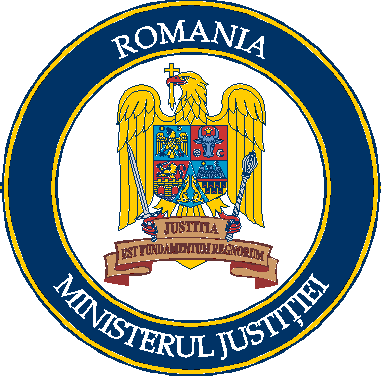 BREVETPrin Ordinul  nr. ……. din …………., se conferă_______________________________________________(d-lui, d-nei, numele, iniţiala tatălui şi prenumele titularului)din ___________________________________________________(denumirea instituţiei din care face parte)Titlul de Specialist de clasă – clasa a __- aÎn specialitatea __________________________pentru activitatea desfăşurată şi contribuţia substanţială în realizarea sarcinilor şi misiunilor specifice domeniuluiMinistrul justiţiei, ____________________(semnătura)Bucureşti, ……..………..…….                  									     (data)Nr.  …………..………………...  (nr. înreg.Reg.evid.brevete)ROMÂNIA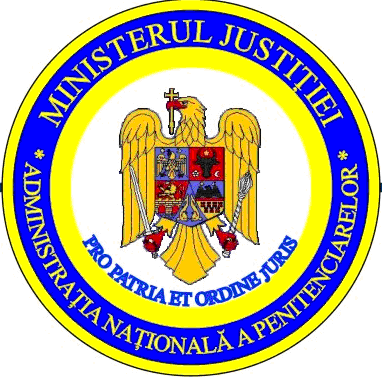 BREVETPrin Decizia nr. ……. din …………., se conferă_______________________________________________(d-lui, d-nei, numele, iniţiala tatălui şi prenumele titularului)din ___________________________________________________(denumirea instituţiei din care face parte)Titlul de Specialist de clasă – clasa a __- aÎn specialitatea __________________________pentru activitatea desfăşurată şi contribuţia substanţială în realizarea sarcinilor şi misiunilor specifice domeniuluiDirector, ____________________(semnătura)Bucureşti, ……..………..…….                  									     (data)Nr.  …………..………………...  (nr. înreg.Reg.evid.brevete)ANEXA 9.4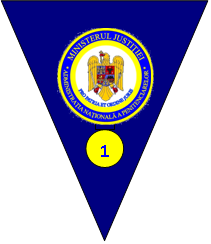 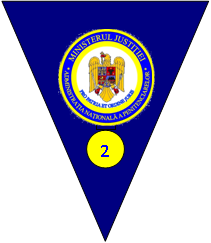 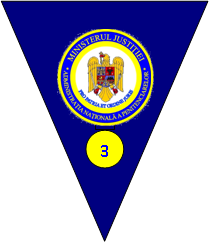 Anexa nr. 10Condiţiile de acordare privind compensarea de 5 – 25% la  salariul  de funcție/salariul de bază al agenților de penitenciare, respectiv personalului civil din sistemul administraţiei penitenciare care desfășoară activități de conducători de autovehicule, prevăzută la art. 29 din Anexa nr. VI la Legea-cadru nr. 153/2017 privind salarizarea personalului plătit din fonduri publice	Art. 1(1) Agenții de penitenciare şi personalul contractual care desfăşoară activitate de conducători de autovehicule, care, prin natura muncii lucrează peste programul normal de lucru, inclusiv în zilele de repaus săptămânal sau în zilele în care, potrivit reglementărilor legale în vigoare, nu se lucrează şi cărora nu li se poate acorda timp liber corespunzător, beneficiază de o compensație de 5 – 25% din  salariul de funcție/ salariul de bază. 	(2) Directorul unităţii, la propunerea structurii logistice, cu avizul șefului structurii economico-administrative, aprobă lista conducătorilor de autovehicule care, prin natura muncii lucrează peste programul normal de lucru.Art. 2De compensația prevăzută la art. (1), beneficiază şi personalul încadrat pe alte funcţii decât  cele de conducători de autovehicule numai dacă cei în cauză au în primire autovehicule. Art. 3În funcţie de numărul de ore prestate peste programul normal de lucru, se stabilesc următoarele cote procentuale ce se vor aplica la salariul de funcție/salariul de bază: 	Art. 4 Fracţiunile de oră nu se iau în calcul. 	Art. 5  Dacă nu s-a putut acorda timp liber corespunzător în condițiile art. 21 alin. (1) din lege, compensația se plătește în luna următoare. 	Art. 5Plata compensației se face pe baza situaţiilor de prezenţă a conducătorilor de autovehicule, semnate de directorul adjunct economic şi aprobate de directorul unităţii.Anexa nr. 11Drepturile salariale ale funcționarilor publici cu statut special cuvenite pe timpul studiilor şi în alte situaţii, prevăzute de art. 57 din Anexa nr. VI la Legea-cadru nr. 153/2017 privind salarizarea personalului plătit din fonduri publiceArt. 1(1) Drepturile prevăzute la art. 57 alin. (1) din Anexa nr. VI la lege se acordă dacă sunt îndeplinite următoarele condiții: Funcționarii publici cu statut special din sistemul administrației penitenciare au aprobarea directorului unității penitenciare pentru participarea la cursuri;Cursurile sunt în conformitate cu cerinţele stabilite în fișa postului sau cu perspectivele de evoluție în carieră;Nevoile de formare au fost identificate prin chestionar de către şefii ierarhici;Perioada rămasă până la împlinirea vârstei de pensionare pentru limită de vârstă este mai mare de 1 an;Acordarea drepturilor specifice funcționarilor publici cu statut special, precum și a drepturilor aplicabile personalului din instituția de învățământ se face pe baza documentelor de prezență eliberate de instituția de învățământ.Pe perioada stagiului efectuat la unități, drepturile cuvenite pe bază de pontaj se acordă corespunzător condițiilor de muncă specifice din unități.Art. 2Drepturile prevăzute la art. 57 alin. (2) din Anexa nr. VI la lege se acordă dacă sunt îndeplinite următoarele condiții: Funcționarii publici cu statut special din sistemul administrației penitenciare au aprobarea directorului unității penitenciare pentru participarea la activitățile de perfecționare sau formare continuă;Activitățile de perfecționare sau formare continuă sunt în conformitate cu cerinţele fișei postului sau cu perspectivele de evoluție în carieră;Nevoile de formare au fost identificate prin chestionar de către şefii ierarhici.Drepturile specifice funcționarilor publici cu statut special, precum și cele cuvenite pe bază de pontaj se acordă în baza documentelor de prezență eliberate de organizatorul formei de pregătire.   Pe perioada stagiului efectuat la unități, drepturile cuvenite pe bază de pontaj se acordă corespunzător condițiilor de muncă specifice din unități.Anexa nr. 12Drepturile salariale ale funcționarilor publici cu statut special puşi la dispoziţie în situaţii temeinic justificate, prevăzute de art. 58 din Anexa nr. VI la Legea-cadru nr. 153/2017 privind salarizarea personalului plătit din fonduri publiceArt. 1(1) Funcţionarii publici cu statut special, rămaşi neîncadraţi în funcţii din diferite cauze neimputabile sunt puşi la dispoziţie, începând cu data la care intervine această situaţie, potrivit competenţelor de gestiune a resurselor umane. (2) Funcţionarul public cu statut special din sistemul administraţiei penitenciare pus la dispoziţie îndeplineşte numai acele sarcini şi atribuţii de serviciu stabilite, în scris, de conducătorul unităţii.Art. 2(1) În această perioadă, personalul prevăzut la art. (1) beneficiază de salariul de funcţie avut, salariul gradului profesional deţinut, gradaţii, precum şi de celelalte drepturi salariale, ţinând cont de condiţiile de muncă în care îşi desfăşoară activitatea.(2) Funcţionarii publici cu statut special care au deţinut funcţie de conducere anterior punerii la dispoziţie, nu beneficiază de salariu de comandă. Art. 3Prin ordinul sau decizia de punere la dispoziţie se menţionează toate drepturile prevăzute pentru situaţia de numire în funcţie.Anexa nr. 13Drepturile salariale ale funcționarilor publici cu statut special, cărora le încetează raporturile de serviciu, prevăzute de art. 59 din Anexa nr. VI la Legea-cadru nr. 153/2017 privind salarizarea personalului plătit din fonduri publiceArt. 1. Funcţionarii publici cu statut special din sistemul administraţiei penitenciare cărora le încetează raporturile de serviciu primesc salariul de funcție, salariul gradului profesional, gradațiile și după caz salariul de comandă, precum şi celelalte drepturi salariale, până la sfârşitul lunii în care a avut loc încetarea raporturilor de serviciu.Art. 2. Pentru funcţionarii publici cu statut special din sistemul administraţiei penitenciare avansaţi în gradul profesional următor şi cărora le-au încetat raporturile de serviciu cu aceeaşi dată, drepturile salariale se stabilesc proporţional, în raport cu noul grad profesional.Art. 3. (1) Prin excepție de la prevederile art. 1, funcţionarilor publici cu statut special din sistemul administraţiei penitenciare cărora le-au încetat raporturile de serviciu, din iniţiativa lor ori pentru motive imputabile acestora, primesc drepturile salariale prevăzute la art. 1, până la data încetării raporturilor de serviciu.(2) În sensul alin. (1), situațiile de încetare a raporturilor de serviciu, din inițiativa funcţionarilor publici cu statut special din sistemul administraţiei penitenciare sunt următoarele:demisie;transfer, la cerere;pensionare în condițiile legii, la cerere;(3) În sensul alin. (1), situațiile de încetare a raporturilor de serviciu, din motive imputabile funcţionarilor publici cu statut special din sistemul administraţiei penitenciare sunt următoarele: a) destituirea din funcție;b) desfiinţarea unităţii ori mutarea acesteia în altă localitate, în cazul în care ofiţerul sau agentul nu acceptă să o urmeze;c) reducerea personalului unităţii prin desfiinţarea unor posturi de natura celui ocupat de ofiţerul sau agentul în cauză, ca urmare a reorganizării, în cazul în care acesta refuză oferta conducerii unităţii de trecere în altă funcţie;d) revocarea actului de numire în funcţie, ca urmare a refuzului depunerii jurământului de credinţă;e) ca urmare a constatării nulităţii actului de numire în funcţie, de la data rămânerii definitive a hotărârii judecătoreşti prin care nulitatea a fost constatată.Art. 4Termenul legal de predare a funcției începe de la data încetării raporturilor de serviciu până la terminarea predării, fără a depăși 22 de zile lucrătoare, cu excepția situațiilor de încetare a raporturilor de serviciu din inițiativa funcționarilor publici cu statut special din sistemul administraţiei penitenciare sau din motive imputabile acestora, pentru care nu există termen de predare a funcției.Anexa nr. 14Drepturile salariale ale funcționarilor publici cu statut special puşi la dispoziţie ca urmare a punerii în mişcare a acţiunii penale, ca efect al trimiterii în judecata unei instanţe penale, în stare de libertate, precum şi în cazul eliberării pe cauţiune, prevăzute de art. 60 din Anexa nr. VI la Legea-cadru nr. 153/2017 privind salarizarea personalului plătit din fonduri publiceArt.1 Funcţionarii publici cu statut special din sistemul administraţiei penitenciare sunt puşi la dispoziţie, potrivit legii, ca urmare a punerii în mişcare a acţiunii penale, ca efect al trimiterii în judecata unei instanţe penale, în stare de libertate, precum şi în cazul eliberării pe cauţiune.Art.2 Menţinerea în activitate a personalului prevăzut la art. (1) se hotărăşte după soluţionarea definitivă a cauzei, cu excepţia situaţiei în care a comis şi abateri disciplinare, iar procedura disciplinară se finalizează prin destituirea din sistemul administrației penitenciare.Art. 3 (1) În perioada punerii la dispoziție, personalul prevăzut la art. (1) beneficiază de salariul de funcţie avut, salariul gradului profesional deţinut, gradaţii, precum şi de celelalte drepturi salariale, ţinând cont de condiţiile de muncă în care îşi desfăşoară activitatea.(2) Funcţionarii publici cu statut special care au deţinut funcţie de conducere anterior punerii la dispoziţie, nu beneficiază de salariu de comandă. Art.4 Punerea la dispoziţie se face cu data înregistrării în unitate a comunicării parchetului.Art.5 Conducerea unităţii penitenciare solicită parchetelor din raza teritorială date cu privire la cercetarea penală/urmărirea penală a unui funcţionar public cu statut special din subordine, ori de câte ori există informații în acest sens.Art. 6 În cazul în care s-au dispus clasarea, achitarea, renunţarea la aplicarea pedepsei sau amânarea aplicării pedepsei, precum şi în cazul încetării procesului penal, funcţionarul public cu statut special din sistemul administraţiei penitenciare este repus în toate drepturile anterioare, inclusiv compensarea celor de care a fost privat pe perioada punerii la dispoziţie, respectiv a suspendării din funcţie, potrivit competenţelor de gestiune a resurselor umane.Art.7 În cazul în care s-au dispus clasarea, achitarea, renunţarea la aplicarea pedepsei sau amânarea aplicării pedepsei, precum şi în cazul încetării procesului penal, încetarea raporturilor de serviciu, se va realiza dacă împotriva funcționarului public cu statut special s-a dispus o măsură de siguranţă/obligaţie/măsură de supraveghere de natură a afecta/împiedica exercitarea atribuţiilor funcţiei.Art. 8 Funcţionarilor publici cu statut special din sistemul administraţiei penitenciare arestaţi le încetează plata drepturilor salariale începând cu data suspendării din funcţie.Anexa nr. 15Drepturile salariale ale funcționarilor publici cu statut special care desfăşoară activităţi de control financiar preventiv propriu şi, după caz, de audit, prevăzute de art. 84 alin. (3) din Anexa nr. VI la Legea-cadru nr. 153/2017 privind salarizarea personalului plătit din fonduri publiceArt. 1Funcţionarii publici cu statut special din sistemul administraţiei penitenciare, care desfăşoară activităţi de control financiar preventiv propriu sau de audit, beneficiază de majorarea salariului de funcţie cu 10%, pentru perioada cât desfăşoară această activitate.Art. 2(1) Acordarea acestor drepturi se face prin act administrativ al conducătorului instituţiei, conform competenţelor de gestiune a resurselor umane.(2) Majorarea se acordă pentru timpul efectiv lucrat, în baza pontajului lunar.Anexa nr. 16Condiţiile de acordare pentru activitatea desfăşurată de funcţionarii publici cu statut special şi personalul civil din sistemul administraţiei penitenciare în zilele de repaus săptămânal, de sărbători legale şi în celelalte zile în care, în conformitate cu reglementările în vigoare, nu se lucrează prevăzute de art. 88 alin. (2) din Anexa nr. VI la Legea-cadru nr. 153/2017 privind salarizarea personalului plătit din fonduri publiceART. 1  	Pentru activitatea desfăşurată de funcţionarii publici cu statut special din sistemul administraţiei penitenciare şi personalul civil în zilele de repaus săptămânal, respectiv sâmbăta și duminica, de sărbători legale şi în celelalte zile în care, în conformitate cu reglementările în vigoare  nu se lucrează, se acordă un spor de 100% din salariul de funcţie/salariul de bază.  	ART. 2    	(1) Sporul de 100% din salariul de funcţie/salariul de bază se acordă dacă sunt îndeplinite cumulativ următoarele condiţii:    	a) există o planificare în serviciu sau altă formă de organizare a programului normal de lucru sau există dispoziţia scrisă  a şefului ierarhic de desfăşurare a activităţii în aceste zile, emise conform competenţelor şi regulilor stabilite la nivelul fiecărei unităţi, cu aprobarea conducătorului unităţii;b) în situații excepționale, dispoziția prevăzută la lit. a) poate fi verbală, dar se consemnează în scris în prima zi lucrătoare, în condițiile prevăzute la lit. a). 	(2) Sporul de 100% din salariul de funcţie/salariul de bază se stabileşte proporţional cu timpul efectiv lucrat în zilele respective determinându-se pe baza raportului dintre baza de calcul şi durata normală a timpului de lucru din luna în care s-au desfăşurat activităţile.    	(3) Dreptul prevăzut la art. 1 se plăteşte prin adăugare la drepturile salariale cuvenite în luna pentru care se efectuează plata.(4) Munca astfel prestată şi plătită nu se compensează şi cu timp liber corespunzător.    	ART. 3    	(1) Plata sporului de 100% se face pe baza centralizatorului lunar al orelor prestate, al cărui model este prevăzut în anexa 15.1, care face parte integrantă din prezenta anexă.    	(2) Centralizatorul lunar prevăzut la alin. (1) se întocmeşte de şeful structurii în care îşi desfăşoară activitatea ori de către persoanele desemnate de conducătorul unităţii, se aprobă de conducătorul unităţii sau, după caz, de persoanele delegate potrivit competenţelor şi se comunică structurii financiar-contabile, împreună cu o copie a documentelor prevăzute la art. 2 alin. (1).    	(3) Personalul delegat să desfăşoare activităţi la alte instituţii, pentru realizarea sarcinilor rezultate din obiectivele delegării, care a desfăşurat activitate în zilele de repaus săptămânal, de sărbători legale şi în celelalte zile în care, în conformitate cu reglementările în vigoare  nu se lucrează, beneficiază de timp liber în compensare, cu aprobarea conducerii unităţii, pe baza documentelor doveditoare eliberate şi transmise de aceste instituţii.    	(4) Pentru personalul ale căror raporturi de serviciu/muncă au încetat sau au fost suspendate, precum şi pentru cel mutat, plata sporului de 100% se efectuează odată cu plata ultimelor drepturi salariale.    	(5) Personalului căruia îi încetează detaşarea, împuternicirea pe o funcţie de conducere sau punerea la dispoziţie, la o alta unitate decât cea în care este încadrat, plata sporului de 100 %  se efectuează odată cu plata ultimelor drepturi salariale aferente acestor situații.    	ART. 4    	(1) Dispoziţiile legale privind regimul muncii suplimentare prestate peste programul normal de lucru, prevăzute la art. 21 din Legea-cadru 153/2017, sunt și rămân aplicabile.    	(2) Timpul liber corespunzător se acordă în condiţiile legii pentru munca suplimentară desfăşurată peste durata normală a timpului de lucru şi presupune că pentru numărul de ore efectiv lucrate peste durata normală a timpului de lucru se acordă acelaşi număr de ore libere.    	ART. 5    	Conducătorii unităţilor din sistemul administraţiei penitenciare dispun măsurile necesare pentru folosirea adecvată şi eficientă a resurselor umane aflate la dispoziție și a resurselor financiare alocate în acest sens.	Art. 6	Anexa nr. 16.1 face parte integrantă din prezenta anexă.Anexa 16.1    MINISTERUL JUSTIŢIEI    Administraţia Naţională a Penitenciarelor    Unitatea ................................                                                               Aprob                                                       Conducătorul unităţii,                                                       .....................                             CENTRALIZATOR LUNARal orelor prestate de către personalul din .................................                                                (denumirea structurii)în luna ..................... în zilele de repaus săptămânal, de sărbători legale şi în celelalte zile în care, în conformitate cu reglementările în vigoare, nu se lucrează ______________________________________________________________________________|N |Numele şi|Activitatea|Cine a      |Data  |Nr.|Semnătura  |Semnătura |Obser-||r.|prenumele|desfăşurată|dispus      |şi    |de |persoanei  |şefului   |vaţii ||  |         |           |desfăşurarea|inter-|ore|care a     |structurii|      ||c |         |           |activităţii |valul |   |prestat    |          |      ||r |         |           |            |de    |   |activitatea|          |      ||t.|         |           |            |timp  |   |           |          |      ||__|_________|___________|____________|______|___|___________|__________|______|| 0|    1    |      2    |      3     |   4  | 5 |     6     |     7    |   8  ||__|_________|___________|____________|______|___|___________|__________|______||  |         |           |            |      |   |           |          |      ||__|_________|___________|____________|______|___|___________|__________|______||  |         |           |            |      |   |           |          |      ||__|_________|___________|____________|______|___|___________|__________|______||  |         |           |            |      |   |           |          |      ||__|_________|___________|____________|______|___|___________|__________|______||  |         |           |            |      |   |           |          |      ||__|_________|___________|____________|______|___|___________|__________|______|                   Întocmit    ......................................    (numele, prenumele, data şi semnătura)Anexa nr. 17Structura salariului lunar Conform art.25 din legea 153/2017 alin. 2 “ prin excepţie de la prevederile alin. (1), pentru instituţiile din sistemul sanitar şi cele din sistemul de apărare, ordine publică şi securitate naţională, suma sporurilor, compensaţiilor, adaosurilor, primelor, premiilor şi indemnizaţiilor, inclusiv cele pentru hrană şi vacanţă, acordate cumulat pe total buget pentru fiecare ordonator principal de credite nu poate depăşi 30% din suma salariilor de bază, a soldelor de funcţie/salariilor de funcţie, soldelor de grad/salariilor gradului profesional deţinut, gradaţiilor şi a soldelor de comandă/salariilor de comandă şi a indemnizaţiilor lunare, după caz”.UNITATEAGRAD PROFESIONALNUME ŞI PRENUMEFUNCŢIEACTIVITATEA LA CARE SE FACE REFERINŢĂ ȘI CRITERIILE AVUTE ÎN VEDEREACTIVITATEA LA CARE SE FACE REFERINŢĂ ȘI CRITERIILE AVUTE ÎN VEDERE…Nr. crt.FuncţiaCuantumul salariului de comandă1.Director general25%2.Director general adjunct20%3.Director17%4.Director adjunct16%5.Şef serviciu15%6.Șef birou, şef secţie12%7.Şef formațiune (nivelul I)                                             5%Nr. crt.FuncţiaCuantumul indemnizaţiei1.Director penitenciar, Director şcoală de pregătire, Director B.A.G.R., Director penitenciar spital, Director centru de detenţie, Director centru educativ,25%2.Director adjunctŞef centru de formareŞef centru de pregătire, odihnă şi recuperare20%3.Şef serviciu, şef secţie deţinere exterioară,şef catedră18%4.Şef secţie deţinere interioară, şef birou, şef tură, medic şef, farmacist şef, şef atelier, şef garaj, adjunct șef secție deţinere exterioară, şef secţie, şef grupă de intervenţie15%5.Şef formațiune (nivelul I)                                             5%UNITATEAGRAD PROFESIONALNUME ŞI PRENUMEFUNCŢIELUCRAREA DE EXCEPŢIE SAU MISIUNEA SPECIALĂ LA CARE SE FACE REFERINŢĂCONTRIBUŢIA ADUSĂ DE F.P.S.S./ P.C. LA LUCRAREA DE EXCEPŢIE SAU MISIUNEA SPECIALĂIMPLICAŢII INSTITUŢIONALENumărul de ore prestate lunar peste programul normal de lucru și necompensate cu timp liberCota procentuală care se aplică la salariul de funcție / salariul de bazăPână la 40 ore 5%41 – 50 ore 10%51 – 60 ore15% 61 – 70 ore 20%peste 70 ore 25%Denumirea elementului de structurăFormula de calculSalariul de funcție SF0 = salariul de funcţie reprezintă suma de bani la care au dreptul lunar funcţionarii publici cu statut special din sistemul administraţiei penitenciare, corespunzător funcţiei îndeplinite, stabilită conform anexei la cap. I din Anexa VI , care nu poate fi mai mică/mic decât nivelul salariului de bază minim brut pe ţară garantat în plată. SF1 = SF0 din anexa la cap. I  + cota procentuală de 3% a gradației corespunzătoare vechimiiSF2 = SF1 + cota procentuală de 3% a gradației corespunzătoare vechimii...SF7 =SF6+ cota procentuală de 3% a gradației corespunzătoare vechimiiMajorare 7,5% prerogative sistemSF0-7 x 7,5%Majorare 12,5% structuri centraleSF0-7 x 12,5%Majorare 2,5%, 5% și 7,5% specialist de clasă/domeniu funcționalSF0-7 x procent majorareSalariul gradului profesional deținutCuantumurile salariilor de grad sunt prevăzute în Anexa VI și se actualizează proporțional cu evoluția salariului de bază minim brut pe țară garantat în plată prin hotărâre a guvernului.Salariul de comandă SF0-7  x ≤ 25% GradațiiG= SF0-7 x 3% Sporul de depozitare si manipulare munițieSF0-7  x ≤ 16% x nr. ore lucrate        nr. ore lucrătoare Sporul pentru condiții periculoase sau vătămătoareSF0-7  x ≤ 15% x nr. ore lucrate        nr. ore lucrătoare Sporul pentru condiții grele de muncăSF0-7  x ≤ 15% x nr. ore lucrate        nr. ore lucrătoare Sporul pentru activitățile care solicită o încordare psihică foarte ridicatăSF0-7  x ≤ 15% x nr. ore lucrate        nr. ore lucrătoare Compensare muncă în condiții de pericol deosebitSF0-7  x ≤ 30%Majorare de până la 50% pentru personalul care execută lucrări de excepție sau misiuni specialeSF0-7  x ≤ 50%Spor localități/zone izolate/unde atragerea personalului se face cu greutateSF0-7  x ≤ 20%Spor personal care are în primire cai/câini de serviciu SF0-7  x ≤ 5%Indemnizație pentru pază și supraveghereSF0-7  x ≤ 5% x nr. ore lucrate        nr. ore lucrătoareCompensație 5 – 25%pentru personalul care desfășoară activități de conducători autovehicule, peste programul normal de lucru, inclusiv in zilele de repaus săptămânal şi cărora nu li se poate acorda timp liber corespunzătorSF0-7  x ≤ 5-25% conform art. 3-5 din Anexa 10 din prezentele normeSpor activități control financiar preventiv/audit(prevăzute prin ordin)SF0-7  x ≤ 10%Spor pentru activități zile repaus săptămânal si alte zile in care nu se lucreazăSF0-7  x ≤ 100% x nr. ore lucrate        nr. ore lucrătoareSpor noapteSF0-7  x ≤ 25% x nr. ore lucrate        nr. ore lucrătoareIndemnizație pentru titlul științific de doctor50% din salariul minim pe tara garantat in plataMajorare pentru activități într-un proiect finanțat din fonduri europene nerambursabileSF0-7  x ≤ 50% x nr. ore lucrate        nr. ore lucrătoareMajorare pentru activități în mai multe proiecte finanțate din fonduri europene nerambursabileSF0-7  x ∑≤ 50% x nr. ore lucrate        nr. ore lucrătoare